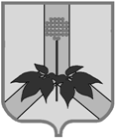 АДМИНИСТРАЦИЯ ДАЛЬНЕРЕЧЕНСКОГО МУНИЦИПАЛЬНОГО РАЙОНАПОСТАНОВЛЕНИЕО внесении изменений в Порядок осуществления отдельных государственных полномочий по государственному управлению охраной труда на территории Дальнереченского муниципального района Приморского края, утверждённый постановлением администрации   Дальнереченского муниципального района от 20.11.2014г. № 386-паВ целях приведения муниципальных нормативных актов в соответствие с действующим законодательством, руководствуясь Уставом Дальнереченского  муниципального района администрация   Дальнереченского муниципального районаПОСТАНОВЛЯЕТ:          1. Внести следующие изменения Порядок осуществления отдельных государственных полномочий по государственному управлению охраной труда на территории Дальнереченского муниципального района Приморского края, утверждённый постановлением администрации   Дальнереченского муниципального района от 20.11.2014г. № 386-па (далее – Порядок):1.1. Пункт 4.6. Порядка изложить в следующей редакции:«4.6. Срок проведения экспертизы условий труда определяется специалистом по государственному управлению охраной труда администрации Дальнереченского муниципального района в зависимости от трудоемкости экспертных работ и не должен превышать тридцати рабочих дней со дня регистрации оснований для государственной экспертизы условий труда.При необходимости получения документации и материалов, необходимых для проведения государственной экспертизы условий труда, и (или) проведения исследований (испытаний) и измерений, или в случае невозможности их проведение в течение срока, указанного в абзаце первом настоящего пункта, срок проведения государственной экспертизы условий труда может быть продлён специалистом по государственному управлению охраной труда администрации Дальнереченского муниципального района, но не более чем на шестьдесят рабочих дней».1.2. Приложение № 4 к Порядку изложить в редакции Приложения № 1 к настоящему постановлению2. Контроль за исполнением настоящего постановления возложить на специалиста по государственному управлению охраной труда администрации   Дальнереченского муниципального района Сковпеня Н.В.3. Настоящее постановление вступает в силу с момента его обнародования.Глава администрации Дальнереченского муниципального района                                             В.С.ДерновПриложение 1УтверждаюГлава администрацииДальнереченского муниципального района_______________________________Ф.И.О.«_____»________________________20___г.                                     Экспертное заключение №______________________________________________________________________                                (указывается вид экспертизы условий труда)_______________________________________________________________________ (указывается наименование организации, цеха, участка)от _____________ 20____ г.                        Дальнереченский муниципальный район    На основании государственной экспертизы условий  труда,  проведенной  с"___" ___________ 20__ г.  по "___" ___________ 20__ г.,  и  представленныхдокументов  (указывается  перечень  документов,  основные   копии   которыхприлагаются к экспертному заключению) установлено:    В экспертном заключении отражаются:    1.  Характеристика  условий  труда  (указывается   состояние  факторов,формирующих  условия труда   при выполнении соответствующего вида работы наданном  рабочем  месте  или  по  группе рабочих мест, указываются вредные иопасные  факторы  производственной  среды  на  рабочих местах, соответствиеусловий труда требованиям охраны труда).    2.  Специальная  оценка  условий  труда  и  порядок  ее  проведения   ворганизации (указывается соответствие  требованиям  Федерального  закона от28 декабря 2013 года N 426-ФЗ "О специальной оценке условий труда").    3.   Предоставляемые   работникам  гарантии  и  компенсации   (льготноепенсионное  обеспечение,  дополнительные  отпуска, повышенная оплата труда,сокращенный  рабочий  день,  профилактическое  питание,  выдача молока  илидругих  равноценных пищевых продуктов за работу с вредными и (или) опаснымиусловиями труда) и основания их предоставления.    4.  Нарушения  законодательных  и  иных  нормативных  правовых   актов,выявленные  при   осуществлении  государственной  экспертизы  условий труда(указываются   нарушенные   положения   и   нормы  законодательных  и  иныхнормативных правовых актов).    Выводы (по результатам проведенной экспертизы  излагаются  обоснованныевыводы   о  соответствии  (несоответствии)  условий  труда  государственнымнормативным требованиям охраны труда).Специалист по государственному управлению охраной труда____________________________ (фамилия, инициалы)Заместитель главы администрации Дальнереченского муниципального района__________________________________________ (фамилия, инициалы)   (курирующий  вопросы  охраны труда)С заключением ознакомлен и получил один экземпляр"___" ___________ 20__ г.   ___________________________ (фамилия, инициалы)12 января 2015 годаг.Дальнереченск                                                                № 1-па